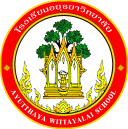 กิจกรรมโรงเรียนอยุธยาวิทยาลัย ปีการศึกษา 2562ชื่อกิจกรรม : การทดสอบความสามารถด้านภาษาอังกฤษความสอดคล้องกับยุทธศาสตร์ กลยุทธ์ และนโยบาย :ยุทธศาสตร์ชาติ 20 ปี (พ.ศ.2560-2579) ด้านที่ 3	ยุทธศาสตร์กระทรวงศึกษาธิการ ฉบับที่ 12 ปีการศึกษา 2560 -2564   ข้อที่ 1	กลยุทธ์ของ  สพฐ. ข้อที่ 2	ยุทธศาสตร์ สพม. เขต 3  ข้อที่  2 และ 5	เกณฑ์คุณภาพโรงเรียนมาตรฐานสากล ข้อที่ 1มาตรฐานการประกันคุณภาพภายใน  มาตรฐานที่  1กลยุทธ์ของโรงเรียนอยุธยาวิทยาลัย ปีการศึกษา 2562-2564 ข้อที่  1โครงการหลักของโรงเรียน โครงการที่  1 ตัวชี้วัดที่  1.3 และ 1.11ลักษณะกิจกรรม :   กิจกรรมต่อเนื่อง   กิจกรรมใหม่	ชื่อผู้รับผิดชอบกิจกรรม :  นางวรากร  นัยพร, นางสาวภัคจิรา อาลัยญาติ, นางสาวจรินทร์ทิพย์ สิงห์เอ้ย,                                          นางสาวดวงแก้ว สุหลง, นายสุเมธ รัมมะเกษ, นางสาวรัชฎาภรณ์  ผิวนวล			  นางสาวณัฐณิชา  ขาวบุบผา, นายพงศธร แสนช่างกลุ่มบริหารงานที่รับผิดชอบ :  กลุ่มบริหารงานวิชาการ1.  หลักการและเหตุผล  ภาษาอังกฤษ เป็นภาษาที่จำเป็นและมีบทบาทสำคัญยิ่ง สำหรับการเรียนการสอนและการประกอบอาชีพของเยาวชนในยุคปัจจุบันและในอนาคต อีกทั้งยังใช้เป็นเครื่องมือในการศึกษา และแสวงหาความรู้เพิ่มเติม ให้ประสบความสำเร็จในการศึกษาที่สูงขึ้น และเนื่องจากภาษาอังกฤษเป็นเครื่องมือในการติดต่อสื่อสารที่สำคัญ กระทรวงศึกษาธิการจึงได้มีนโยบายจัดให้มีการทดสอบทางการศึกษา เพื่อเป็นการประเมินคุณภาพการศึกษาขั้นพื้นฐานของนักเรียนแต่ละดับชั้น  และเพื่อให้เป็นการพัฒนาความรู้ความสามารถของนักเรียนต่อไปในอนาคต กลุ่มสาระการเรียนรู้ภาษาต่างประเทศจึงจัดให้มีโครงการทดสอบความรู้ความสามารถทางภาษาอังกฤษ เพื่อเป็นการเตรียมความพร้อมและเพื่อให้นักเรียนได้ตระหนักถึงความสำคัญของการเรียนภาษาอังกฤษ 2.  วัตถุประสงค์  1.  เพื่อพัฒนาผู้เรียนให้มีความสามารถในการสื่อสารภาษาอังกฤษได้เหมาะสมตามเกณฑ์ของแต่ละระดับชั้น2. เพื่อพัฒนาผลการทดสอบระดับชาติ (O-NET) ของผู้เรียนในรายวิชาภาษาอังกฤษ3.  ตัวชี้วัดความสำเร็จ1.3 ผู้เรียน ร้อยละ 80 มีความสามารถในการสื่อสารภาษาอังกฤษได้เหมาะสมตามเกณฑ์ของแต่ละระดับชั้น1.11  ผู้เรียน ร้อยละ      ในระดับชั้น ม.3 ที่มีผลการทดสอบระดับชาติ (O-NET) มีค่า T-Score ≥ 40.00 ในแต่ละกลุ่มสาระภาษาต่างประเทศ4. เป้าหมาย/ ผลผลิต 	4.1  เชิงปริมาณ  นักเรียนโรงเรียนอยุธยาวิทยาลัยระดับชั้นมัธยมศึกษาปีที่ 1-3 และนักเรียนระดับประถมศึกษา  ปีที่ 1-3 ของโรงเรียนในจังหวัดพระนครศรีอยุธยา และจังหวัดใกล้เคียง จำนวน 1,000 คน ที่สนใจเข้าร่วมทดสอบภาษาอังกฤษ ได้รับการจัดการเรียนรู้ที่ส่งเสริมให้เกิดการพัฒนาด้านผลสัมฤทธิ์วิชาภาษาอังกฤษ 	4.2  เชิงคุณภาพ  ผู้เรียนมีความสามารถในการสื่อสารภาษาอังกฤษได้เหมาะสมตามเกณฑ์ของแต่ละระดับชั้นและนักเรียนระดับชั้นมัธยมศึกษาปีที่ 3 ร้อยละ 80 มีผลการทดสอบระดับชาติ (O-NET) มีค่า T-Score ≥40.00 ในรายวิชาภาษาอังกฤษ 5. สถานที่ดำเนินการ  กลุ่มสาระการเรียนรู้ภาษาต่างประเทศ โรงเรียนอยุธยาวิทยาลัย6. ระยะเวลาดำเนินงาน  16 พฤษภาคม 2562 – 31 มีนาคม 25637. ขั้นตอนการดำเนินกิจกรรม8. งบประมาณดำเนินการ      รวมทั้งสิ้น  100,000 บาท    โดยแบ่งเป็น	    งบอุดหนุนรายหัว				จำนวน...........................บาท		   งบพัฒนาผู้เรียน				จำนวน...........................บาท		   เงิน บ.ก.ศ.					จำนวน...........................บาท		   งบประมาณอื่น เงินรายได้ 			จำนวน       100,000   บาท       9. การติดตามและประเมินผล10.  ผลที่คาดว่าจะได้รับ1.  ผู้เรียนมีความสามารถในการสื่อสารภาษาอังกฤษได้เหมาะสมตามเกณฑ์ของแต่ละระดับชั้น2. เพื่อพัฒนาผลการทดสอบระดับชาติ (O-NET) ของผู้เรียนในรายวิชาภาษาอังกฤษ3. นักเรียนโรงเรียนอยุธยาวิทยาลัยระดับชั้นมัธยมศึกษาปีที่ 1-3 และนักเรียนระดับประถมศึกษา  ปีที่ 1-3 ของโรงเรียนในจังหวัดพระนครศรีอยุธยา และจังหวัดใกล้เคียงสนใจเข้าร่วมทดสอบภาษาอังกฤษ จำนวน 1,000ประมาณการงบประมาณที่ใช้ชื่อ กิจกรรมการทดสอบความสามารถด้านภาษาอังกฤษกลุ่มสาระการเรียนรู้ภาษาต่างประเทศที่ขั้นตอนการดำเนินกิจกรรมงบประมาณงบประมาณงบประมาณงบประมาณงบประมาณระยะเวลาดำเนินการชื่อผู้รับผิดชอบที่ขั้นตอนการดำเนินกิจกรรมอุดหนุน     รายหัว(บาท)พัฒนาผู้เรียน(บาท)บ.ก.ศ.(บาท)อื่นๆ ระบุ  (บาท)รวม(บาท)ระยะเวลาดำเนินการชื่อผู้รับผิดชอบ1.Plan (วางแผน)Plan (วางแผน)Plan (วางแผน)Plan (วางแผน)Plan (วางแผน)Plan (วางแผน)Plan (วางแผน)Plan (วางแผน)1.ประชุมผู้เกี่ยวของวางแผนการดำเนินการ------2 ก.ค. 62นางวรากร นัยพร2.Do (ปฏิบัติตามแผน)Do (ปฏิบัติตามแผน)Do (ปฏิบัติตามแผน)Do (ปฏิบัติตามแผน)Do (ปฏิบัติตามแผน)Do (ปฏิบัติตามแผน)Do (ปฏิบัติตามแผน)Do (ปฏิบัติตามแผน)2.- จัดทำเอกสารที่เกี่ยวข้อง- จัดทำข้อสอบภาษาอังกฤษ- ประชาสัมพันธ์ และรับสมัคร- ทดสอบวิชาภาษาอังกฤษ- ประกาศผลการสอบ - มอบรางวัล---100,000100,0005  ส.ค. 626 -16   ส.ค. 621 - 22  พ.ย. 6215   ธ.ค. 6227 ธค. 6213  ม.ค. 63นางวรากร นัยพรคณะครูในกลุ่มสาระภาษา   ต่างประเทศ  ทุกคนที่ขั้นตอนการดำเนินกิจกรรมงบประมาณงบประมาณงบประมาณงบประมาณงบประมาณระยะเวลาดำเนินการชื่อผู้รับผิดชอบที่ขั้นตอนการดำเนินกิจกรรมอุดหนุน     รายหัว(บาท)พัฒนาผู้เรียน(บาท)บ.ก.ศ.(บาท)อื่นๆ ระบุ  (บาท)รวม(บาท)ระยะเวลาดำเนินการชื่อผู้รับผิดชอบ3.Check (ตรวจสอบการปฏิบัติตามแผน)Check (ตรวจสอบการปฏิบัติตามแผน)Check (ตรวจสอบการปฏิบัติตามแผน)Check (ตรวจสอบการปฏิบัติตามแผน)Check (ตรวจสอบการปฏิบัติตามแผน)Check (ตรวจสอบการปฏิบัติตามแผน)Check (ตรวจสอบการปฏิบัติตามแผน)Check (ตรวจสอบการปฏิบัติตามแผน)3.ตรวจสอบผลการปฏิบัติตามกิจกรรม-----10 ก.พ. 63นางวรากร นัยพร4.Act (ปรับปรุงแก้ไข)Act (ปรับปรุงแก้ไข)Act (ปรับปรุงแก้ไข)Act (ปรับปรุงแก้ไข)Act (ปรับปรุงแก้ไข)Act (ปรับปรุงแก้ไข)Act (ปรับปรุงแก้ไข)Act (ปรับปรุงแก้ไข)4.ประชุมสรุปงาน-----24 ก.พ. 63 นางวรากร นัยพร5.สรุปกิจกรรมและรายงานผล                                                                 สรุปกิจกรรมและรายงานผล                                                                 สรุปกิจกรรมและรายงานผล                                                                 สรุปกิจกรรมและรายงานผล                                                                 สรุปกิจกรรมและรายงานผล                                                                 สรุปกิจกรรมและรายงานผล                                                                 สรุปกิจกรรมและรายงานผล                                                                 สรุปกิจกรรมและรายงานผล                                                                 5.จัดทำเล่มสรุปกิจกรรมและประเมินผล-----ภายใน 15 วัน หลังจบกิจกรรมนางวรากร นัยพรรวมรวม----ตัวชี้วัดความสำเร็จวิธีวัดและประเมินผลเครื่องมือวัดและประเมินผลผู้รับผิดชอบผู้เรียน ร้อยละ 80 มีความสามารถในการสื่อสารภาษาอังกฤษได้เหมาะสมตามเกณฑ์ของแต่ละระดับชั้น- ทะเบียนการรับสมัคร- ใบสมัครเข้าร่วมทดสอบวิชาภาษาอังกฤษ- คณะครูกลุ่มสาระภาษาต่างประเทศผู้เรียน ร้อยละ      ในระดับชั้น ม.3 ที่มีผลการทดสอบระดับชาติ (O-NET) มีค่า T-Score ≥ 40.00 ในแต่ละกลุ่มสาระภาษาต่างประเทศ- แบบทดสอบ- แบสรุป/รายงาน/เกียรติบัตร/โล่รางวัล- แบบทดสอบ-แบบประเมินความพึงพอใจ- คณะครูกลุ่มสาระภาษาต่างประเทศผู้เสนอกิจกรรมผู้ตรวจกิจกรรมลงชื่อ................................................(นางวรากร  นัยพร)ตำแหน่ง ครูลงชื่อ ......................................................(นางมาลัย ยิ่งมานะ)เจ้าหน้าที่แผนงานกลุ่มสาระฯ ภาษาต่างประเทศหัวหน้าโครงการหลักหัวหน้าโครงการหลักลงชื่อ.................................................(นางรัชนา  แสงเปล่งปลั่ง)หัวหน้ากลุ่มงาน/ฝ่าย กลุ่มบริหารงานวิชาการลงชื่อ.................................................(นางรัชนา  แสงเปล่งปลั่ง)หัวหน้ากลุ่มงาน/ฝ่าย กลุ่มบริหารงานวิชาการผู้เห็นชอบโครงการผู้เห็นชอบโครงการลงชื่อ ....................................................(นายอนันต์  มีพจนา)รองผู้อำนวยการกลุ่มงานกลุ่มบริหารงานวิชาการลงชื่อ ....................................................(นายอนันต์  มีพจนา)รองผู้อำนวยการกลุ่มงานกลุ่มบริหารงานวิชาการหัวหน้างานแผนงานหัวหน้างานแผนงานลงชื่อ.................................................(นายสรรพสิทธิ์  โกศล)หัวหน้างานนโยบายและแผนงาน    ลงชื่อ.................................................(นายสรรพสิทธิ์  โกศล)หัวหน้างานนโยบายและแผนงาน    ผู้ตรวจสอบงบประมาณผู้ตรวจสอบงบประมาณลงชื่อ ....................................................(นายสมใจ  พัฒน์วิชัยโชติ)รองผู้อำนวยการกลุ่มบริหารงบประมาณลงชื่อ ....................................................(นายสมใจ  พัฒน์วิชัยโชติ)รองผู้อำนวยการกลุ่มบริหารงบประมาณผู้อนุมัติโครงการผู้อนุมัติโครงการ(    )  อนุมัติ               (    )  ไม่อนุมัติลงชื่อ .........................................................(นายวรากร  รื่นกมล)ผู้อำนวยการโรงเรียนอยุธยาวิทยาลัย(    )  อนุมัติ               (    )  ไม่อนุมัติลงชื่อ .........................................................(นายวรากร  รื่นกมล)ผู้อำนวยการโรงเรียนอยุธยาวิทยาลัยที่รายการจำนวนหน่วยราคาต่อหน่วยรวมเป็นเงินประเภทของงบประมาณที่ใช้1.กระดาษสำหรับสำเนาข้อสอบ และค่ากระดาษคำตอบ301504,500เงินรายได้อื่น ๆ2.โล่210002,000เงินรายได้อื่น ๆ3.ใบเกียรติบัตร100101,000เงินรายได้อื่น ๆ4.ป้าย vinyl22,5005,000เงินรายได้อื่น ๆ5.ค่าอาหารและอาหารว่าง70604,200เงินรายได้อื่น ๆ6.ค่าตอบแทนกรรมการคุมสอบ ,แม่บ้าน และสถานที่4030012,000เงินรายได้อื่น ๆ7.ค่าจัดทำและ จัดส่งเอกสาร70453,150เงินรายได้อื่น ๆ8.ค่าถ่ายเอกสาร + ทำเล่มรายงานสรุปโครงการ3200600เงินรายได้อื่น ๆรวมเงิน  (สามหมื่นสองพันสี่ร้อยห้าสิบบาทถ้วน)รวมเงิน  (สามหมื่นสองพันสี่ร้อยห้าสิบบาทถ้วน)รวมเงิน  (สามหมื่นสองพันสี่ร้อยห้าสิบบาทถ้วน)รวมเงิน  (สามหมื่นสองพันสี่ร้อยห้าสิบบาทถ้วน)32,450เงินรายได้อื่น ๆ